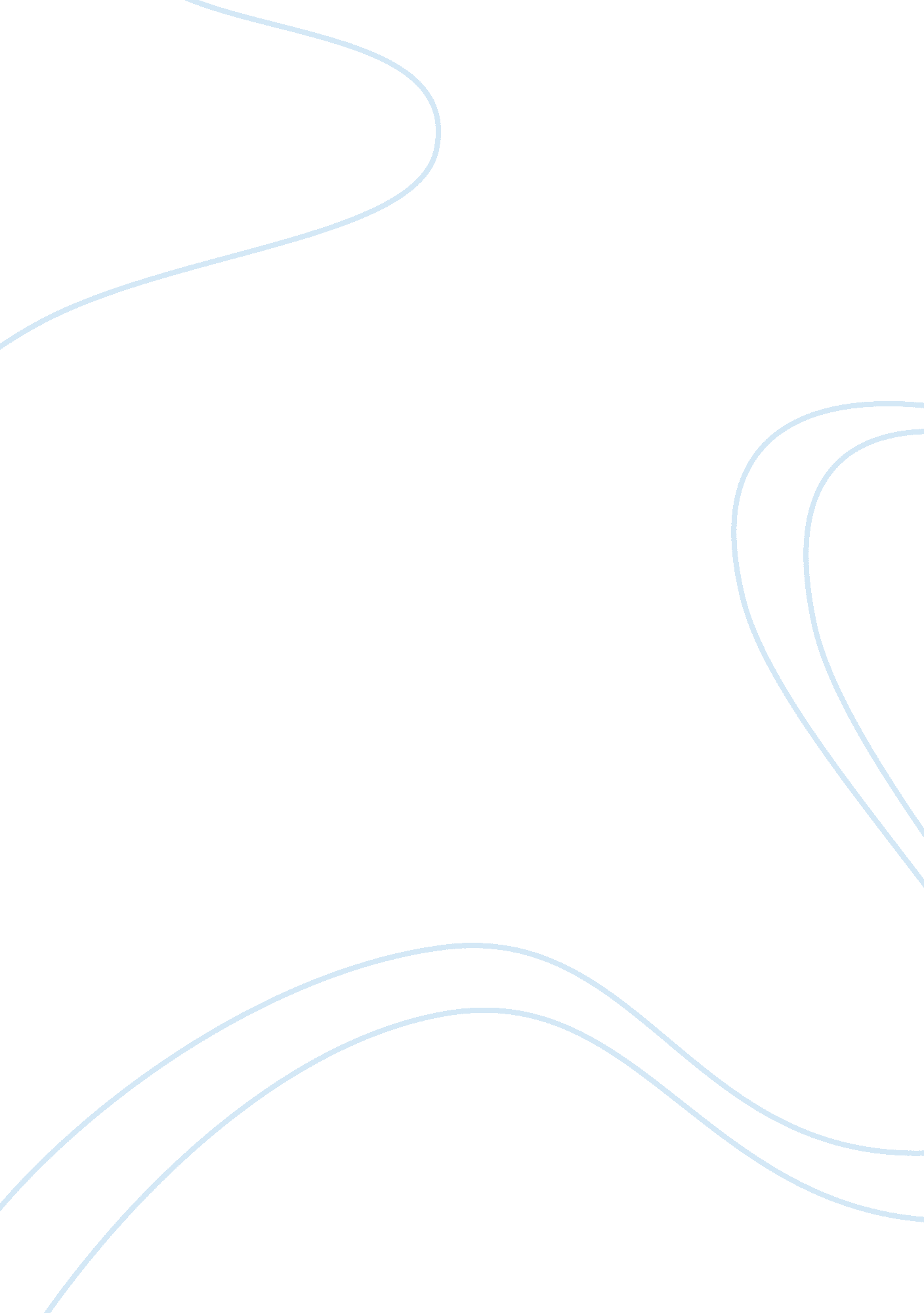 ﻿life by nur syaqiera binti mansor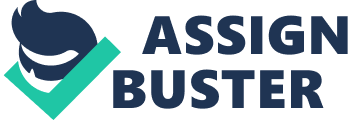 Life is so precious and full of sweet memories as sweet as honey also bitter memories as bitter as bitter gourd. As life goes on things gonna be more complicated and we go through challenges of life. Moreover, as a Muslim’s life is to worship God instead of living for money. We had learnt something new from life as we growth older we learnt new things. Life teaches us to be more responsible and be better than yesterday. Older people such as our parents had more knowledges about life than us because they were born first and had been undergoing agony of life. As a Muslim’s person, we live holding the teachings of Islamic, we convinced of the existence of Allah and believes in the prophet Muhammad S. A. W. We worship one God that called Allah S. W. T, and trusted that was no god besides Him. We live in a simple life and work to the practice in the world and hereafter. We are not too rush over wold because one time all things in this world such as human , animals also including the galaxy will perish when Judgement Day comes . Muslims have held live on Al-Quran our scripture and the Sunnah of the Prophet Muhammad. Obviously, a Muslim life is not only pursing the things if the world but hereafter also. From life, we were taught by emotions such as loved, stress, joyful and others. Love means a strong feelings to others . Such as our parents they love their kids so much, they put all of their effort working to finds money to make a living for the family. They had try their best to make us happy by buying new clothes for us. Moreover, such as lover couple they trusted and loving each other and trying the best to understand each other characteristic for a long hapilly life. Stressful exist in a person cause of too much of stress with the surroundings. Too much pressure from others is the main reason for stressful to occurs. We need to keep calm by taking a breath to release stress and mess in our brain. Specifically, emotions taught us the meaning of loved between family also taught us means of expression. Life is to gain an experiences that taught us to be matured and responsibility. Thus, we can distinguish between good and bad things through experiences that we had. Furthermore, past stories nurture us to be a better person than before and thinking wisely and be matured also prevent from repeating again as don’t let history repeat itself. As illustration, students always playing truant in school by skipping some classes because they doesn’t like neither the teaching methods nor the teacher. So, discipline teacher should take disciplinary actions against them by sent them to the school principal and told them to clean the school toilet. Surely, they would repent and promise not to repeat it again as majority the school toilet were kind of dirty and smell fetid. Life had taught as many important things and the way our life should be. Life must go on and we should improves ourselves day by day to be a handy person for family and country. 